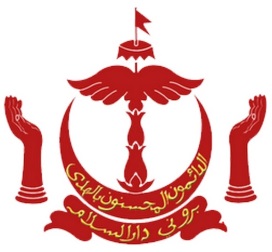 AUTORITI KAWALAN BANGUNAN DAN INDUSTRI PEMBINAAN (ABCi)KEMENTERIAN PEMBANGUNAN, NEGARA BRUNEI DARUSSALAMAUTHORITY FOR BUILDING CONTROL AND CONSTRUCTION INDUSTRY (ABCi)MINISTRY OF DEVELOPMENT, NEGARA BRUNEI DARUSSALAM*Sila lampirkan maklumat tambahan (jika perlu) [Please attach additional info (if necessary)]SIJIL PENGIKTIRAFAN SYARIKAT/FIRMA UNTUK UJIAN JENTERA PENGANGKAT SELAMAT DIGUNAKANCERTIFICATE OF ACCREDITATION OF COMPANIES AUTHORISED TO TEST AND CERTIFYING SAFETY OF LIFTING EQUPMENTSPERHATIAN/ ATTENTION :Permohonan hendaklah diisikan oleh Pengurus atau Pegawai yang diberi kuasa oleh Syarikat dimana wajar.The applications have to be done by the Officer in Charge appointed by the Company where appropriate.DOKUMEN-DOKUMEN DIPERLUKAN/ SUPPORTING DOCUMENTS :          Sila  Petak [ Please  Box ]Borang Pendaftaran/ Registration Form – ABCi/SCS/Lifting (2018);Mempunyai Sijil/ Possess Certificate – Lifting Equipment Engineering Association UK (LEEA);Mengikuti Kursus dan Peperiksaan sebagai Pemeriksa Jentera Pengangkutan/ Follow course and exam as lifting appliances examiner;Mempunyai pengalaman dalam membuat pemeriksaan ke atas Jentera Pengangkutan/ Have experience in doing examination on Lifting Appliances;Keterangan Peribadi/ CV;Salinan Sijil-Sijil/ Copies of CertificatesJENIS PENDAFTARAN/ TYPE OF REGISTRATION :                   Sila  Petak [ Please  Box ]B$ 400.00 -  Pendaftaran Baru/ New Application FeeB$ 200.00 -  Membaharui Pendaftaran/ Annual Registration FeePERBADANAN PERSIJILAN/ CERTIFICATION BODY :NAMA PERBADANAN PERSIJILAN / PEMERIKSA / JENTERA PENGANGKATNAME OF CERTIFICATION / INSPECTION BODY FOR CRANE / LIFTING EQUIPMENT :           …………………………………………………………………………………………………………………………………………………..ALAMAT SYARIKAT/ COMPANY ADDRESS :Alamat Berdaftar/ Registered Address :                                    …………………………………………………………………………………………………………………….………………..….…..                                    ……………………………………………………………………………………………………………………….…………………….			                                                                                              Poskod/ Postcode : .……………………….…….................			Office Tel.: ………………………….	Fax No.: …………………………..	Email.: ……………………...…….….………..Pegawai Dihubungi/ Contact Person :                                   Nama/ Name : …………………………………………………………………………………………………………………………….                                  	Office Tel.: ………………………….	 Fax No.: …………………………..	Email.:  ……………….…………………….….SKOP AKTIVITI YANG DIPOHONKAN UNTUK DI IKTIRAF/ SCOPE OF ACTIVITY FOR WHICH RECOGNITION IS SOUGHT :SKOP AKTIVITI YANG DIPOHONKAN UNTUK DI IKTIRAF/ SCOPE OF ACTIVITY FOR WHICH RECOGNITION IS SOUGHT :SKOP AKTIVITI YANG DIPOHONKAN UNTUK DI IKTIRAF/ SCOPE OF ACTIVITY FOR WHICH RECOGNITION IS SOUGHT :SKOP AKTIVITI YANG DIPOHONKAN UNTUK DI IKTIRAF/ SCOPE OF ACTIVITY FOR WHICH RECOGNITION IS SOUGHT :SKOP AKTIVITI YANG DIPOHONKAN UNTUK DI IKTIRAF/ SCOPE OF ACTIVITY FOR WHICH RECOGNITION IS SOUGHT :SKOP AKTIVITI YANG DIPOHONKAN UNTUK DI IKTIRAF/ SCOPE OF ACTIVITY FOR WHICH RECOGNITION IS SOUGHT :SKOP AKTIVITI YANG DIPOHONKAN UNTUK DI IKTIRAF/ SCOPE OF ACTIVITY FOR WHICH RECOGNITION IS SOUGHT :SKOP AKTIVITI YANG DIPOHONKAN UNTUK DI IKTIRAF/ SCOPE OF ACTIVITY FOR WHICH RECOGNITION IS SOUGHT :JENIS KREN/JENTERA PENGANGKUT/ TYPE OF CRANE/LIFTING EQUIPMENT JENIS KREN/JENTERA PENGANGKUT/ TYPE OF CRANE/LIFTING EQUIPMENT JENIS KREN/JENTERA PENGANGKUT/ TYPE OF CRANE/LIFTING EQUIPMENT JENIS KREN/JENTERA PENGANGKUT/ TYPE OF CRANE/LIFTING EQUIPMENT JENIS KREN/JENTERA PENGANGKUT/ TYPE OF CRANE/LIFTING EQUIPMENT JENIS KREN/JENTERA PENGANGKUT/ TYPE OF CRANE/LIFTING EQUIPMENT JENIS KREN/JENTERA PENGANGKUT/ TYPE OF CRANE/LIFTING EQUIPMENT JENIS KREN/JENTERA PENGANGKUT/ TYPE OF CRANE/LIFTING EQUIPMENT PEGAWAI KOMPETEN YANG DIBERI KUASA MENJALANKAN PERSIJILAN PEMERIKSAAN BAGI KREN / JENTERA PENGANGKAT/ AUTHORISED COMPETENT PERSON PERFORMING CERTIFICATION / INSPECTION OF CRANE / LIFTING EQUIPMENT :PEGAWAI KOMPETEN YANG DIBERI KUASA MENJALANKAN PERSIJILAN PEMERIKSAAN BAGI KREN / JENTERA PENGANGKAT/ AUTHORISED COMPETENT PERSON PERFORMING CERTIFICATION / INSPECTION OF CRANE / LIFTING EQUIPMENT :PEGAWAI KOMPETEN YANG DIBERI KUASA MENJALANKAN PERSIJILAN PEMERIKSAAN BAGI KREN / JENTERA PENGANGKAT/ AUTHORISED COMPETENT PERSON PERFORMING CERTIFICATION / INSPECTION OF CRANE / LIFTING EQUIPMENT :PEGAWAI KOMPETEN YANG DIBERI KUASA MENJALANKAN PERSIJILAN PEMERIKSAAN BAGI KREN / JENTERA PENGANGKAT/ AUTHORISED COMPETENT PERSON PERFORMING CERTIFICATION / INSPECTION OF CRANE / LIFTING EQUIPMENT :PEGAWAI KOMPETEN YANG DIBERI KUASA MENJALANKAN PERSIJILAN PEMERIKSAAN BAGI KREN / JENTERA PENGANGKAT/ AUTHORISED COMPETENT PERSON PERFORMING CERTIFICATION / INSPECTION OF CRANE / LIFTING EQUIPMENT :PEGAWAI KOMPETEN YANG DIBERI KUASA MENJALANKAN PERSIJILAN PEMERIKSAAN BAGI KREN / JENTERA PENGANGKAT/ AUTHORISED COMPETENT PERSON PERFORMING CERTIFICATION / INSPECTION OF CRANE / LIFTING EQUIPMENT :PEGAWAI KOMPETEN YANG DIBERI KUASA MENJALANKAN PERSIJILAN PEMERIKSAAN BAGI KREN / JENTERA PENGANGKAT/ AUTHORISED COMPETENT PERSON PERFORMING CERTIFICATION / INSPECTION OF CRANE / LIFTING EQUIPMENT :PEGAWAI KOMPETEN YANG DIBERI KUASA MENJALANKAN PERSIJILAN PEMERIKSAAN BAGI KREN / JENTERA PENGANGKAT/ AUTHORISED COMPETENT PERSON PERFORMING CERTIFICATION / INSPECTION OF CRANE / LIFTING EQUIPMENT :NAMA PEGAWAI YANG KOMPETENNAME OF COMPETENT PERSONNAMA PEGAWAI YANG KOMPETENNAME OF COMPETENT PERSONNAMA PEGAWAI YANG KOMPETENNAME OF COMPETENT PERSONKELULUSANQUALIFICATIONKELULUSANQUALIFICATIONKELULUSANQUALIFICATIONKELULUSANQUALIFICATIONKELULUSANQUALIFICATIONSENARAI SYARIKAT/ LIST OF FIRMS :(Rekod klien dalam satu (1) tahun lepas) (Submit record of clients for the previous 1 year)SENARAI SYARIKAT/ LIST OF FIRMS :(Rekod klien dalam satu (1) tahun lepas) (Submit record of clients for the previous 1 year)SENARAI SYARIKAT/ LIST OF FIRMS :(Rekod klien dalam satu (1) tahun lepas) (Submit record of clients for the previous 1 year)SENARAI SYARIKAT/ LIST OF FIRMS :(Rekod klien dalam satu (1) tahun lepas) (Submit record of clients for the previous 1 year)SENARAI SYARIKAT/ LIST OF FIRMS :(Rekod klien dalam satu (1) tahun lepas) (Submit record of clients for the previous 1 year)SENARAI SYARIKAT/ LIST OF FIRMS :(Rekod klien dalam satu (1) tahun lepas) (Submit record of clients for the previous 1 year)SENARAI SYARIKAT/ LIST OF FIRMS :(Rekod klien dalam satu (1) tahun lepas) (Submit record of clients for the previous 1 year)SENARAI SYARIKAT/ LIST OF FIRMS :(Rekod klien dalam satu (1) tahun lepas) (Submit record of clients for the previous 1 year)BIL./ NO.SENARAI SYARIKAT YANG MEMOHON PERSIJILAN  BAGI SENARAI JENTERALIST TO FIRM APPLYING CERTIFICATION OF LISTING EQUIPMENTJENIS KREN / JENTERA PENGANGKAT TYPE OF CRANE/LIFTING EQUIPMENTJENIS KREN / JENTERA PENGANGKAT TYPE OF CRANE/LIFTING EQUIPMENTKETERANGAN/ DESCRIPTIONKETERANGAN/ DESCRIPTIONKETERANGAN/ DESCRIPTIONJUMLAH KUANTITITOTAL QUANTITYBIL./ NO.SENARAI SYARIKAT YANG MEMOHON PERSIJILAN  BAGI SENARAI JENTERALIST TO FIRM APPLYING CERTIFICATION OF LISTING EQUIPMENTJENIS KREN / JENTERA PENGANGKAT TYPE OF CRANE/LIFTING EQUIPMENTJENIS KREN / JENTERA PENGANGKAT TYPE OF CRANE/LIFTING EQUIPMENTMODAL/BUATANMODEL/MAKEBERATWEIGTHNEGERI ASAL COUNTRY OF ORIGINJUMLAH KUANTITITOTAL QUANTITY PENGESAHAN [ FORMAL DECLARATION ]: PENGESAHAN [ FORMAL DECLARATION ]: PENGESAHAN [ FORMAL DECLARATION ]: PENGESAHAN [ FORMAL DECLARATION ]: PENGESAHAN [ FORMAL DECLARATION ]: PENGESAHAN [ FORMAL DECLARATION ]: PENGESAHAN [ FORMAL DECLARATION ]: PENGESAHAN [ FORMAL DECLARATION ]:Saya / Kami mengaku dan mengesahkan bahawa maklumat diberikan dan salinan-salinan dokumen-dokumen yang dihadapkan adalah betul.  Saya / Kami tahu dan faham bahawa pemalsuan terhadap sebarang maklumat dan dokumen-dokumen disertakan menjadikan permohonan saya / kami ditolak dan sebarang kebenaran terdahulu akan ditarik balik.I / We declare and confirm that the information given and photostated copies of documents submitted as requested are authentic.  I / We am / are aware and understand that any information and documents found to be false shall cause my / our application to be rejected and any approval granted shall be revoked.Tandatangan/ Signature		:……………………………………………………..………….Nama/ Name		              :…….……………………………… ………………………….Jawatan/ Designation		:…………………………………………………………………Bilangan Kad Pengenalan / Pasport/ I.C. / Passport	:…………………………………………………………………Tarikh/ Date                   	              :…………………………………………………………………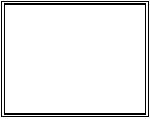            Cop Syarikat/ Company Chop	Saya / Kami mengaku dan mengesahkan bahawa maklumat diberikan dan salinan-salinan dokumen-dokumen yang dihadapkan adalah betul.  Saya / Kami tahu dan faham bahawa pemalsuan terhadap sebarang maklumat dan dokumen-dokumen disertakan menjadikan permohonan saya / kami ditolak dan sebarang kebenaran terdahulu akan ditarik balik.I / We declare and confirm that the information given and photostated copies of documents submitted as requested are authentic.  I / We am / are aware and understand that any information and documents found to be false shall cause my / our application to be rejected and any approval granted shall be revoked.Tandatangan/ Signature		:……………………………………………………..………….Nama/ Name		              :…….……………………………… ………………………….Jawatan/ Designation		:…………………………………………………………………Bilangan Kad Pengenalan / Pasport/ I.C. / Passport	:…………………………………………………………………Tarikh/ Date                   	              :…………………………………………………………………           Cop Syarikat/ Company Chop	Saya / Kami mengaku dan mengesahkan bahawa maklumat diberikan dan salinan-salinan dokumen-dokumen yang dihadapkan adalah betul.  Saya / Kami tahu dan faham bahawa pemalsuan terhadap sebarang maklumat dan dokumen-dokumen disertakan menjadikan permohonan saya / kami ditolak dan sebarang kebenaran terdahulu akan ditarik balik.I / We declare and confirm that the information given and photostated copies of documents submitted as requested are authentic.  I / We am / are aware and understand that any information and documents found to be false shall cause my / our application to be rejected and any approval granted shall be revoked.Tandatangan/ Signature		:……………………………………………………..………….Nama/ Name		              :…….……………………………… ………………………….Jawatan/ Designation		:…………………………………………………………………Bilangan Kad Pengenalan / Pasport/ I.C. / Passport	:…………………………………………………………………Tarikh/ Date                   	              :…………………………………………………………………           Cop Syarikat/ Company Chop	Saya / Kami mengaku dan mengesahkan bahawa maklumat diberikan dan salinan-salinan dokumen-dokumen yang dihadapkan adalah betul.  Saya / Kami tahu dan faham bahawa pemalsuan terhadap sebarang maklumat dan dokumen-dokumen disertakan menjadikan permohonan saya / kami ditolak dan sebarang kebenaran terdahulu akan ditarik balik.I / We declare and confirm that the information given and photostated copies of documents submitted as requested are authentic.  I / We am / are aware and understand that any information and documents found to be false shall cause my / our application to be rejected and any approval granted shall be revoked.Tandatangan/ Signature		:……………………………………………………..………….Nama/ Name		              :…….……………………………… ………………………….Jawatan/ Designation		:…………………………………………………………………Bilangan Kad Pengenalan / Pasport/ I.C. / Passport	:…………………………………………………………………Tarikh/ Date                   	              :…………………………………………………………………           Cop Syarikat/ Company Chop	Saya / Kami mengaku dan mengesahkan bahawa maklumat diberikan dan salinan-salinan dokumen-dokumen yang dihadapkan adalah betul.  Saya / Kami tahu dan faham bahawa pemalsuan terhadap sebarang maklumat dan dokumen-dokumen disertakan menjadikan permohonan saya / kami ditolak dan sebarang kebenaran terdahulu akan ditarik balik.I / We declare and confirm that the information given and photostated copies of documents submitted as requested are authentic.  I / We am / are aware and understand that any information and documents found to be false shall cause my / our application to be rejected and any approval granted shall be revoked.Tandatangan/ Signature		:……………………………………………………..………….Nama/ Name		              :…….……………………………… ………………………….Jawatan/ Designation		:…………………………………………………………………Bilangan Kad Pengenalan / Pasport/ I.C. / Passport	:…………………………………………………………………Tarikh/ Date                   	              :…………………………………………………………………           Cop Syarikat/ Company Chop	Saya / Kami mengaku dan mengesahkan bahawa maklumat diberikan dan salinan-salinan dokumen-dokumen yang dihadapkan adalah betul.  Saya / Kami tahu dan faham bahawa pemalsuan terhadap sebarang maklumat dan dokumen-dokumen disertakan menjadikan permohonan saya / kami ditolak dan sebarang kebenaran terdahulu akan ditarik balik.I / We declare and confirm that the information given and photostated copies of documents submitted as requested are authentic.  I / We am / are aware and understand that any information and documents found to be false shall cause my / our application to be rejected and any approval granted shall be revoked.Tandatangan/ Signature		:……………………………………………………..………….Nama/ Name		              :…….……………………………… ………………………….Jawatan/ Designation		:…………………………………………………………………Bilangan Kad Pengenalan / Pasport/ I.C. / Passport	:…………………………………………………………………Tarikh/ Date                   	              :…………………………………………………………………           Cop Syarikat/ Company Chop	Saya / Kami mengaku dan mengesahkan bahawa maklumat diberikan dan salinan-salinan dokumen-dokumen yang dihadapkan adalah betul.  Saya / Kami tahu dan faham bahawa pemalsuan terhadap sebarang maklumat dan dokumen-dokumen disertakan menjadikan permohonan saya / kami ditolak dan sebarang kebenaran terdahulu akan ditarik balik.I / We declare and confirm that the information given and photostated copies of documents submitted as requested are authentic.  I / We am / are aware and understand that any information and documents found to be false shall cause my / our application to be rejected and any approval granted shall be revoked.Tandatangan/ Signature		:……………………………………………………..………….Nama/ Name		              :…….……………………………… ………………………….Jawatan/ Designation		:…………………………………………………………………Bilangan Kad Pengenalan / Pasport/ I.C. / Passport	:…………………………………………………………………Tarikh/ Date                   	              :…………………………………………………………………           Cop Syarikat/ Company Chop	Saya / Kami mengaku dan mengesahkan bahawa maklumat diberikan dan salinan-salinan dokumen-dokumen yang dihadapkan adalah betul.  Saya / Kami tahu dan faham bahawa pemalsuan terhadap sebarang maklumat dan dokumen-dokumen disertakan menjadikan permohonan saya / kami ditolak dan sebarang kebenaran terdahulu akan ditarik balik.I / We declare and confirm that the information given and photostated copies of documents submitted as requested are authentic.  I / We am / are aware and understand that any information and documents found to be false shall cause my / our application to be rejected and any approval granted shall be revoked.Tandatangan/ Signature		:……………………………………………………..………….Nama/ Name		              :…….……………………………… ………………………….Jawatan/ Designation		:…………………………………………………………………Bilangan Kad Pengenalan / Pasport/ I.C. / Passport	:…………………………………………………………………Tarikh/ Date                   	              :…………………………………………………………………           Cop Syarikat/ Company Chop	Untuk Kegunaan Pejabat Sahaja [ For Office Use Only ]Tarikh Menerima/ Date Received : _________________________     Nama Penerima/ Person Received :________________________________________Bil. Rujukan/ Reference No.:______________________________      Bil. Pendaftaran/ Registration No.:_________________________________________Jenis Permohonan/ Type of Application :____________________       Bil. Resit/ Resit No.:_____________________________________________________